c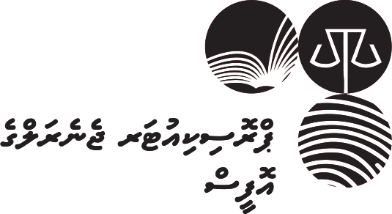     ނަންބަރު: (IUL)196-C/1/2019/22 މަޤާމް: 			އެޑްމިނިސްޓްރޭޓިވް އޮފިސަރ )ގްރޭޑް 2(ބޭނުންވާ ޢަދަދު: 		01 (އެކެއް)މުސާރަ: 			-/7,595 ރުފިޔާލިވިންގ އެލަވަންސް:		3,000/- ރުފިޔާރިސްކް އެލަވަންސް:		-/1,000 ރުފިޔާމަސައްކަތް ކުރަންޖެހޭ ތަން:	މާލެމަޤާމުގެ މައިގަނޑު މަސްއޫލިއްޔަތު:  އިންފޮރމޭޝަން އޮފިސަރސް ޔުނިޓުން ކުރަންޖެހޭ މަސައްކަތްތައް ކުރުން.ފެންވަރު ނުވަތަ ޝަރުޠު:  އެޑްމިނިސްޓްރޭޓިވް އޮފިސަރ (ގްރޭޑް 1) ގެ މަޤާމުގައި (އެމް.އެސް 1 ގެ ރޭންކްގައި) މަދުވެގެން 2 އަހަރު ދުވަހުގެ މަސައްކަތު ތަޖުރިބާ ލިބިފައިވުން.އިތުރު އެލަވަންސް: މި މަޤާމަށް ލީގަލް ސަޕޯޓް އެލަވަންސްގެ ގޮތުގައި އަސާސީ މުސާރައިގެ 20 އިންސައްތަ އާއި، ޙާޟިރީ އެލަވަންސްގެ ގޮތުގައި އޮފީހަށް ޙާޟިރުވާ ކޮންމެ ދުވަހަކަށް -/100 ރުފިޔާގެ ރޭޓުން އެލަވަންސް ލިބޭނެއެވެ. އަދި އިތުރުގަޑީގައި މަސައްކަތްކުރައްވާނަމަ ހަމަޖެހިފައިވާ އުޞޫލުން އިތުރުގަޑީގެ ފައިސާ  ލިބޭނެއެވެ.ވީމާ، މި މަޤާމަށް އެދިވަޑައިގަންނަވާ ފަރާތްތަކުން 10 މާރިޗު 2019 ވަނަ ދުވަހުގެ 14:00 ގެ ކުރިން ވަޒީފާއަށްއެދޭ ފޯމް ފުރިހަމަކުރެއްވުމަށްފަހު، މި އޮފީހަށް ހުށަހެޅުއްވުން އެދެމެވެ. އިތުރު މަޢުލޫމާތު ސާފުކުރެއްވުމަށް މިއޮފީހުގެ ނަންބަރު: 3003289 ފޯނާ ގުޅުއްވުން އެދެމެވެ.ނޯޓް: 1 - މިއޮފީހުގެ އިޢުލާން ނަންބަރު (IUL)196-C/1/2019/18 ގައިވާ މަޤާމަށް ކުރިމަތިލައްވާފައިވާ ބޭފުޅުން މި ޢިއުލާނަށް ކުރިމަތި ލައްވަން ޖެހިވަޑައިނުގަންނަވާނެ ވާހަކަ ދަންނަވަމެވެ.2 - މަޢުލޫމާތު ފުރިހަމަނުވާ ފޯމްތަކާއި މަޤާމުގެ ޝަރުތުފުރިހަމަނުވާ ފޯމްތައް ބަލައިނުގަނެވޭނެ ވާހަކަ މަޢުލޫމާތަށްޓަކައި ދެންނެވީމެވެ. ފޯމް ބަލައިގަންނާނީ ރަސްމީ ބަންދުނޫން ކޮންމެ ދުވަހަކު 12:00 އިން 14:00 އަށެވެ.ފޯމާއެކު ހުށަހަޅަންޖެހޭ ތަކެތި:ތަޢްލީމީ ސެޓްފިކެޓްތަކުގެ ކޮޕީ ޓްރާންސްކްރިޕްޓާއެކު (ރާއްޖެއިން ބޭރުގެ ޔުނިވަރސިޓީއަކުންނަމަ މޯލްޑިވްސް ކޮލިފިކޭޝަން އޮތޯރިޓީއިން އެކްރެޑިޓް ކުރެވިފައިވާ ކޮޕީ)ވަނަވަރުދރއ. ކާޑުގެ ކޮޕީ ލިބިފައިވާ މަސައްކަތު ތަޖުރިބާ ދަލީލުކޮށްދޭ ލިއުން 26 ޖުމާދަލްއާޚިރާ 144003  މާރިޗު  2019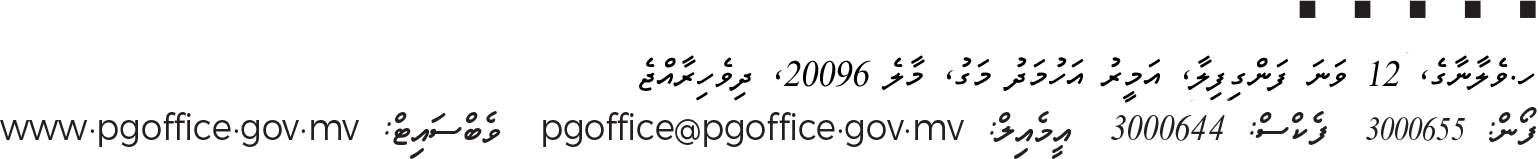 ވަޒީފާގެ ފުރުޞަތު